Berliner DTFB Mini-Challenger 2017       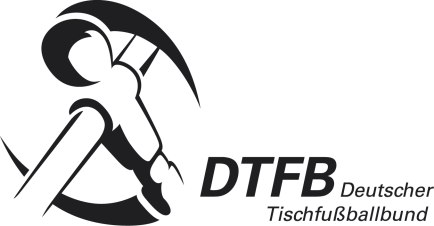 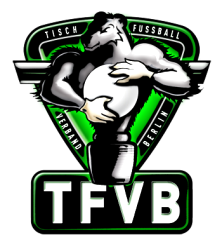 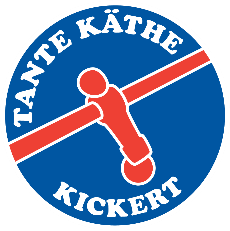 Freitag, 22.09.20171900  Einlass 2000  Offenes DoppelOrt: 	Tante Käthe; Bernauer Str. 63-64, 13355 Berlin; tante-kaethe.comTische: 	3x Leonhart Pro Tournament, 1x Ullrich P4P, 1x Lettner Evolution	Preise: 	12 Freigetränke, ab 16 Teams 18 Freigetränke	Startgeld:	 4 €	Anmeldung:	Facebook „Tante Käthe kickert“ oder bis 20.00 Uhr bei der Turnierleitung vor Ort möglichRegelwerk:	ITSFTurnierleitung:	Marc SchottAnsprechpartner:	Marc Schott, tantekaethekickert@gmail.com